CHƯƠNG TRÌNH HỘI THẢO GÓP Ý DỰ THẢO THÔNG TƯ HƯỚNG DẪN MỘT SỐ QUY ĐỊNHVỀ QUẢN LÝ THUẾHà Nội, ngày 22/03/2021Quý vị có thể tải tài liệu của Hội thảo thông qua đường link rút gọn:... hoặc scan mã QR ở hình bên phảiMọi ý kiến đóng góp hoặc yêu cầu hỗ trợ vui lòng liên hệ:Ban Pháp chế - VCCI,Điện thoại: 024.6683.6545/ 024.3577.0632,Email: xdphapluat.vcci@gmail.com/ xdphapluat@vcci.com.vn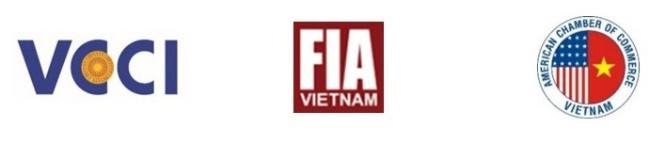 PHÒNG THƯƠNG MẠI VÀCÔNG NGHIỆP VIỆT NAM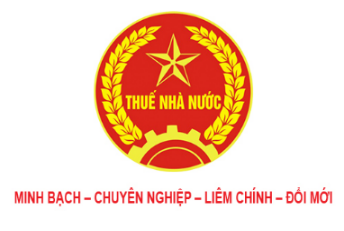 TỔNG CỤC THUẾ08h00 - 08h15Đăng ký đại biểu08h15 - 08h30Phát biểu khai mạc Hội thảo Đại diện VCCI08h30 - 09h00Trình bày nội dung cơ bản của Dự thảo Thông tư hướng dẫn một số điều của Luật Quản lý thuế và Nghị định số 126/2020/NĐ-CP quy định chi tiết một số điều của Luật Quản lý thuế-   Đại diện Tổng cục Thuế (Bộ Tài chính)09h00 – 10h00Các tham luận đến từ các doanh nghiệp, hiệp hội, chuyên gia10h00 – 10h10Nghỉ giải lao10h10 - 11h00 Các tham luận đến từ các doanh nghiệp, hiệp hội, chuyên gia11h00 - 11h25Trao đổi của đại diện cơ quan chủ trì soạn thảo11h25 - 11h30Kết luận Hội thảo